Volgens de GDPR-wetgeving is het beter om gevoelige persoonlijke informatie via een beveiligde omgeving te laten verlopen. Daarom kan de persoon met handicap sinds 7 februari vragen stellen over zijn/haar eigen dossier via mijnvaph. Dat platform is immers enkel toegankelijk via authenticatie voor de personen met een handicap die een dossier hebben bij het VAPH én de erkende relaties van die persoon.Uiteraard zal niet elke persoon met handicap in staat zijn om te werken met authenticatie en de digitale dossierverwerking. Daarom zullen we zeker ook inzetten op het actualiseren van de relaties van onze klanten in mijnvaph. Deze relaties kunnen, eenmaal ze zijn geconsolideerd door de persoon met handicap, in de plaats van de persoon vragen stellen aan het VAPH en de antwoorden erin lezen. Wat betekent dat voor u als MDT-medewerker?MDT’s werken momenteel al in mijnvaph voor het indienen van modules B en C. Daarnaast kan u sinds 7 februari dus ook vragen stellen in de plaats van de persoon met handicap als hij/zij bijvoorbeeld niet zelfstandig ingelogd geraakt in mijnvaph.Dit nieuwe platform is bedoeld voor de Client to Business communicatie (C2B) en niet voor de Business to Business (B2B) communicatie. Dat betekent dat vragen in het kader van de werking van het MDT (bv. opmaak van modules) voorlopig nog niet via mijnvaph kunnen gesteld worden. Daarvoor zijn de andere gekende kanalen nog aangewezen. In een volgende fase zal wel bekeken worden op welke manier B2B-communicatie ook via mijnvaph kan verlopen. Om duidelijk te maken welke vragen wel via dit platform kunnen gesteld worden geven we hierbij een aantal voorbeelden. Deze lijst is echter niet limitatief.Wat kan wel?Het MDT vraagt in de plaats van de klant:naar de stand van zaken van de aanvraag;of de factuur voor een specifiek dossier goed aangekomen is;of een specifieke persoon beantwoordt aan de verblijfsvoorwaarden;of het aanvraagformulier van een persoon correct is gehandtekend;waarom de aanvraag  van een persoon ingedeeld werd in een bepaalde prioriteitengroep;of de persoon zijn aanvraagdatum als minderjarige (PAB) kan meenemen als hij nu een vraag naar een PVB stelt?Wat kan niet? Het MDT stelt:vragen over informatie die door het VAPH werd opgevraagd voor een specifiek persoon;vragen over de noodzaak aan module A in een specifiek dossier;inhoudelijke vragen bij de opmaak van een bepaalde module voor een specifiek dossier (bv. vragen over PVB na jeugdhulp in kader van de opmaak van module C);inhoudelijke vragen over het scoren van een specifiek ZZI;vragen over diplomavoorwaarden voor de verschillende disciplines bij een MDT (sociale discipline, inschaler…);Deze vragen moeten nog via de reguliere kanalen (mail) gesteld worden.We lanceerden deze CRM gestuurde feature in mijnvaph.be op 7 februari.James Van CasterenAdministrateur-generaal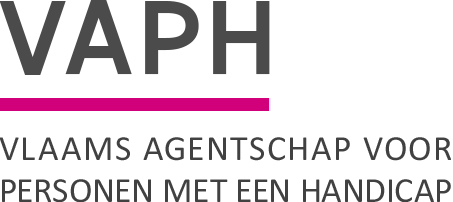 ZenithgebouwKoning Albert II-laan 37
1030 BRUSSELwww.vaph.beINFONOTAZenithgebouwKoning Albert II-laan 37
1030 BRUSSELwww.vaph.beAan: multidisciplinaire teams (MDT)ZenithgebouwKoning Albert II-laan 37
1030 BRUSSELwww.vaph.be7-2-2022ZenithgebouwKoning Albert II-laan 37
1030 BRUSSELwww.vaph.beINF/22/10ContactpersoonLuc DewildeE-mailTelefoonBijlagenNieuwe manier van vragenstellen via mijnvaph voor de persoon met handicapNieuwe manier van vragenstellen via mijnvaph voor de persoon met handicap